Detector FoilCharacterization ReportOptical imagingEquipment:  Digital optical microscope HiroxPic1a. General view. Magnification x350.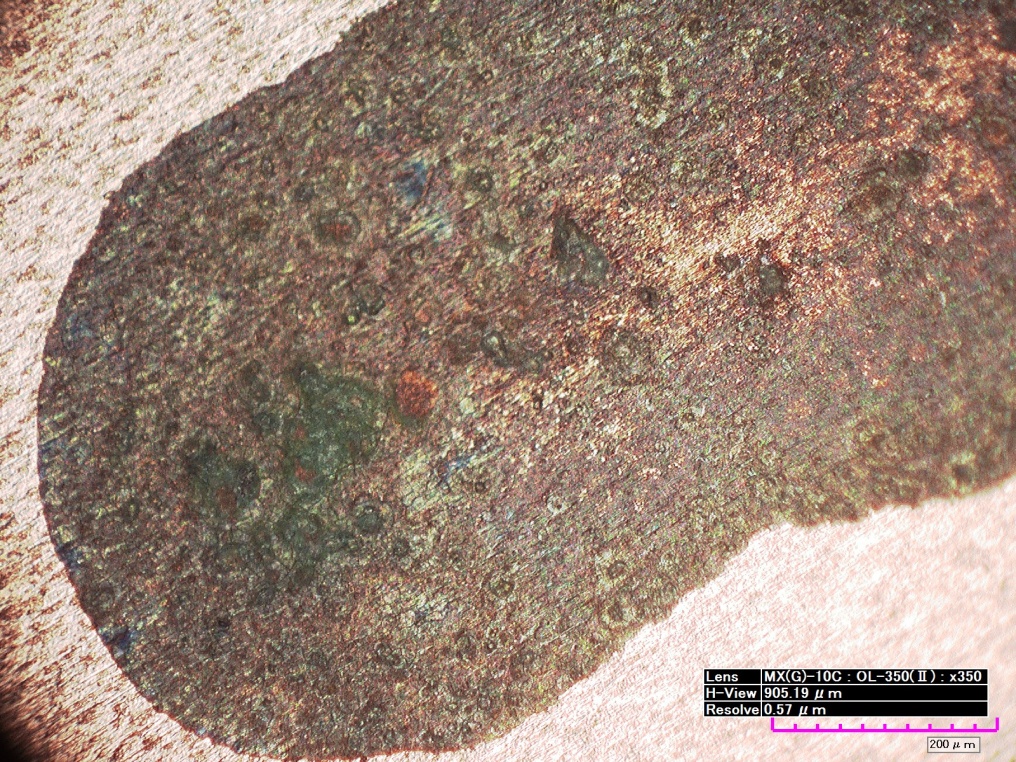 Pic1b. Same area, SEM image at low mag.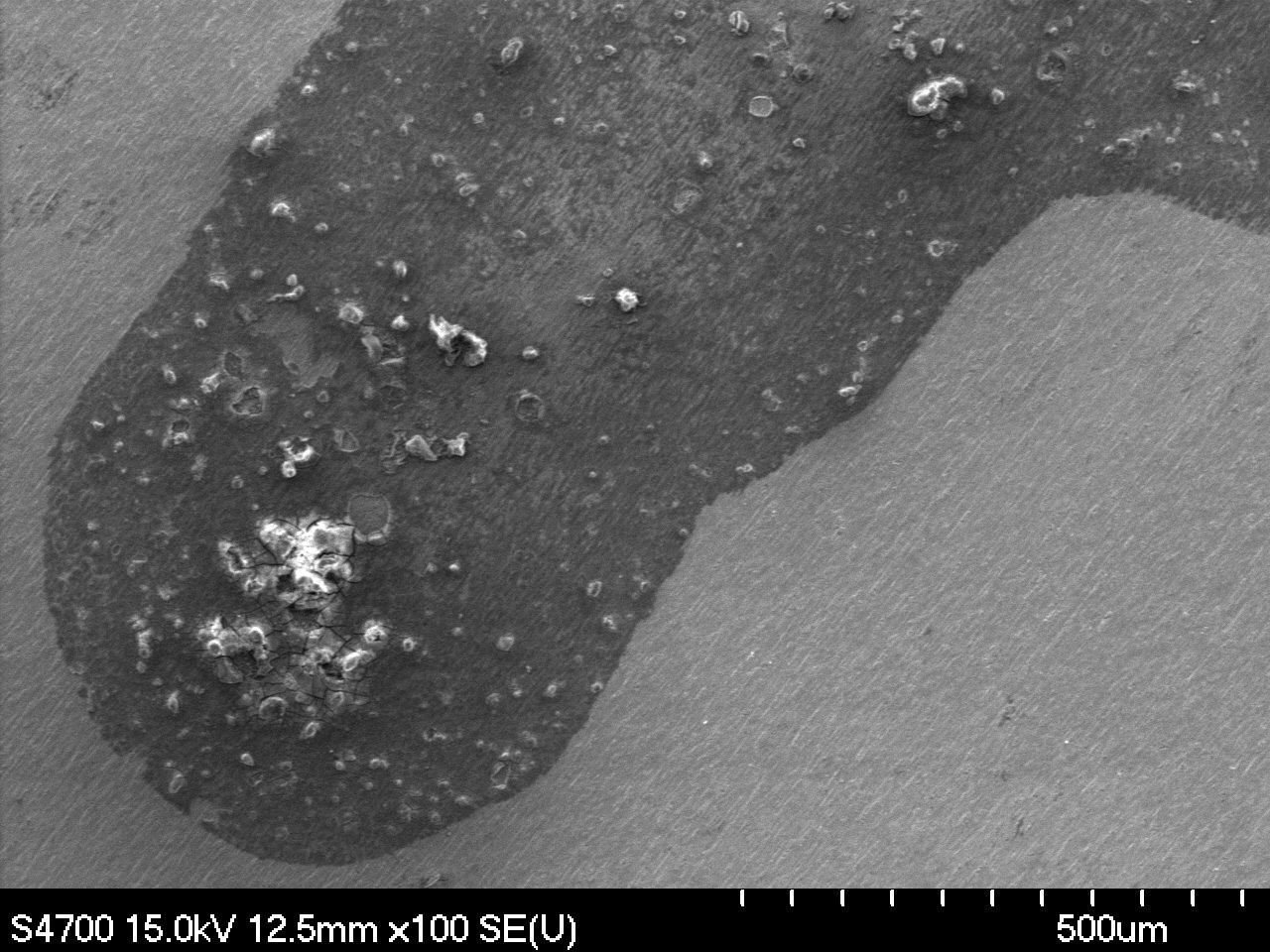 Pic2. Optical Hirox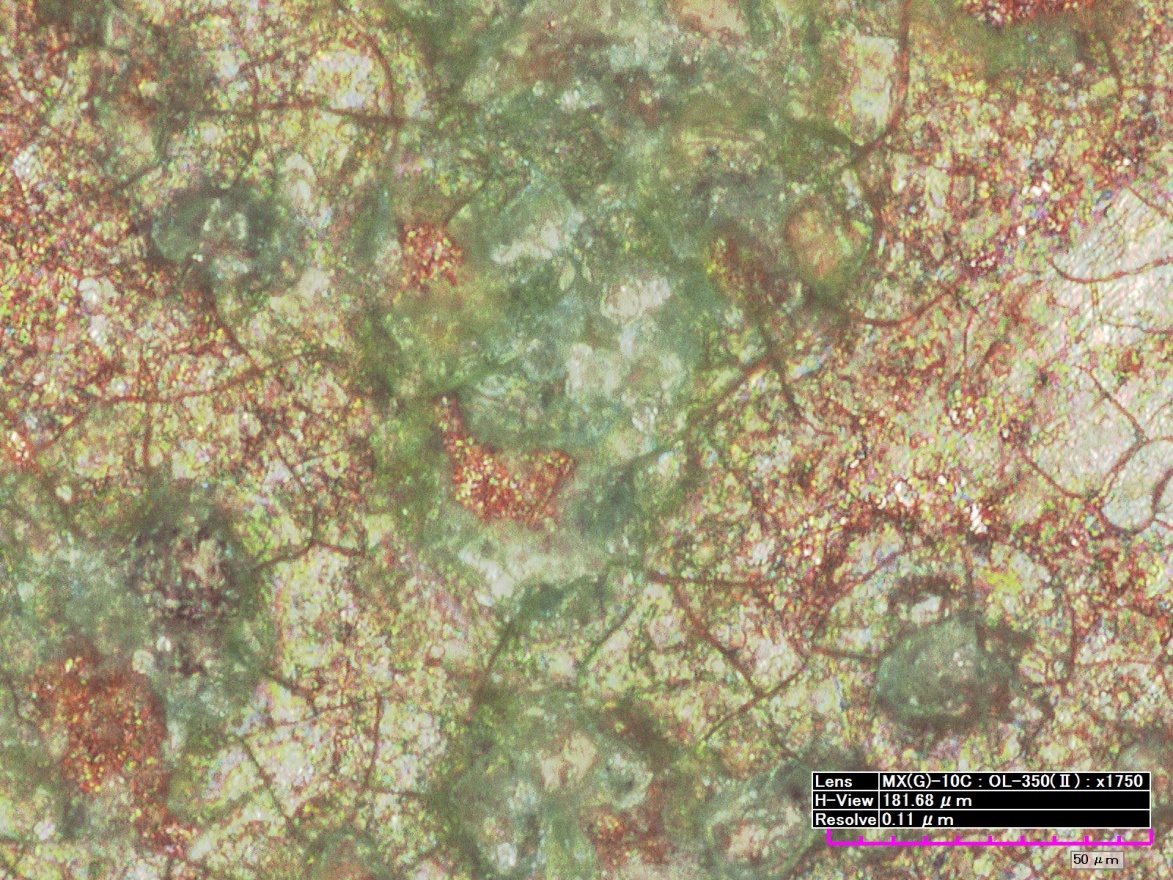 Pic3 Optical Hirox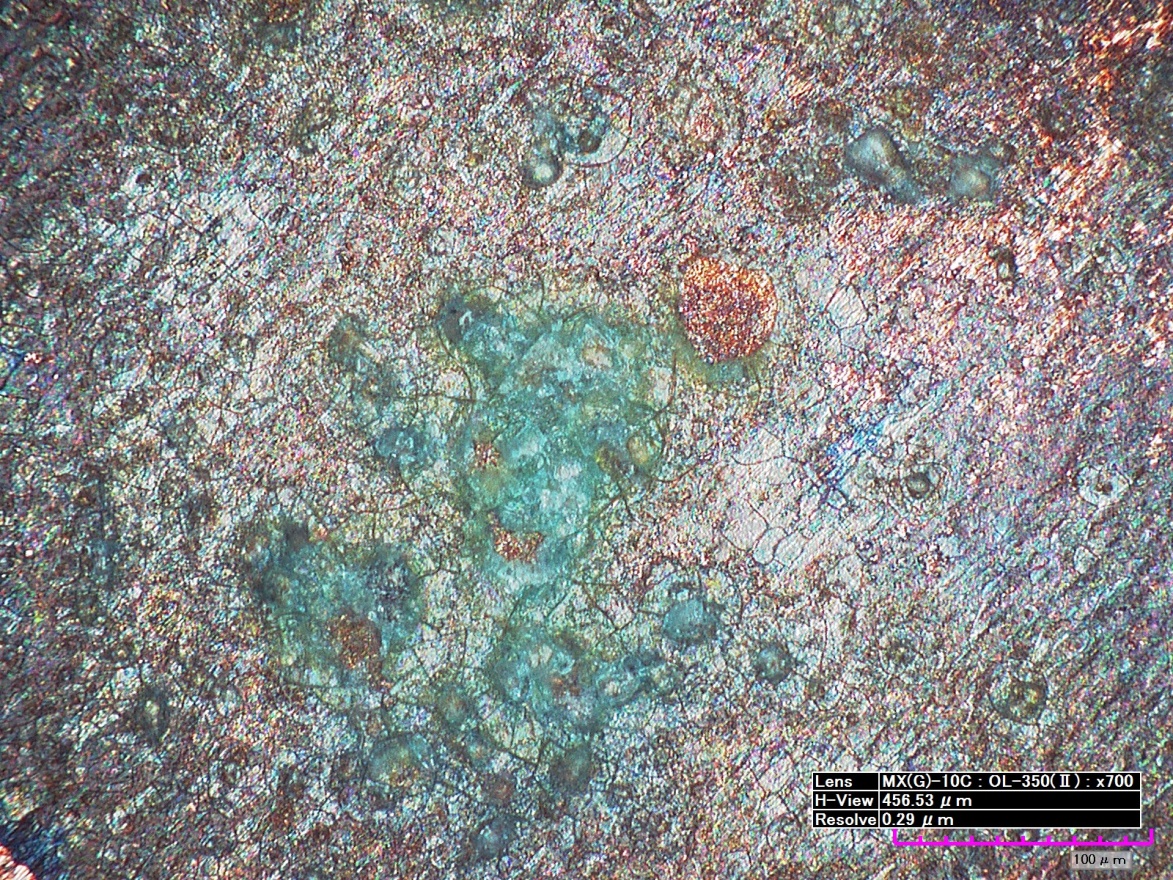 Electron Microscopy and EDS AnalysisPic4. SEM image of blue-green “crystals”. Charging  reduces image quality.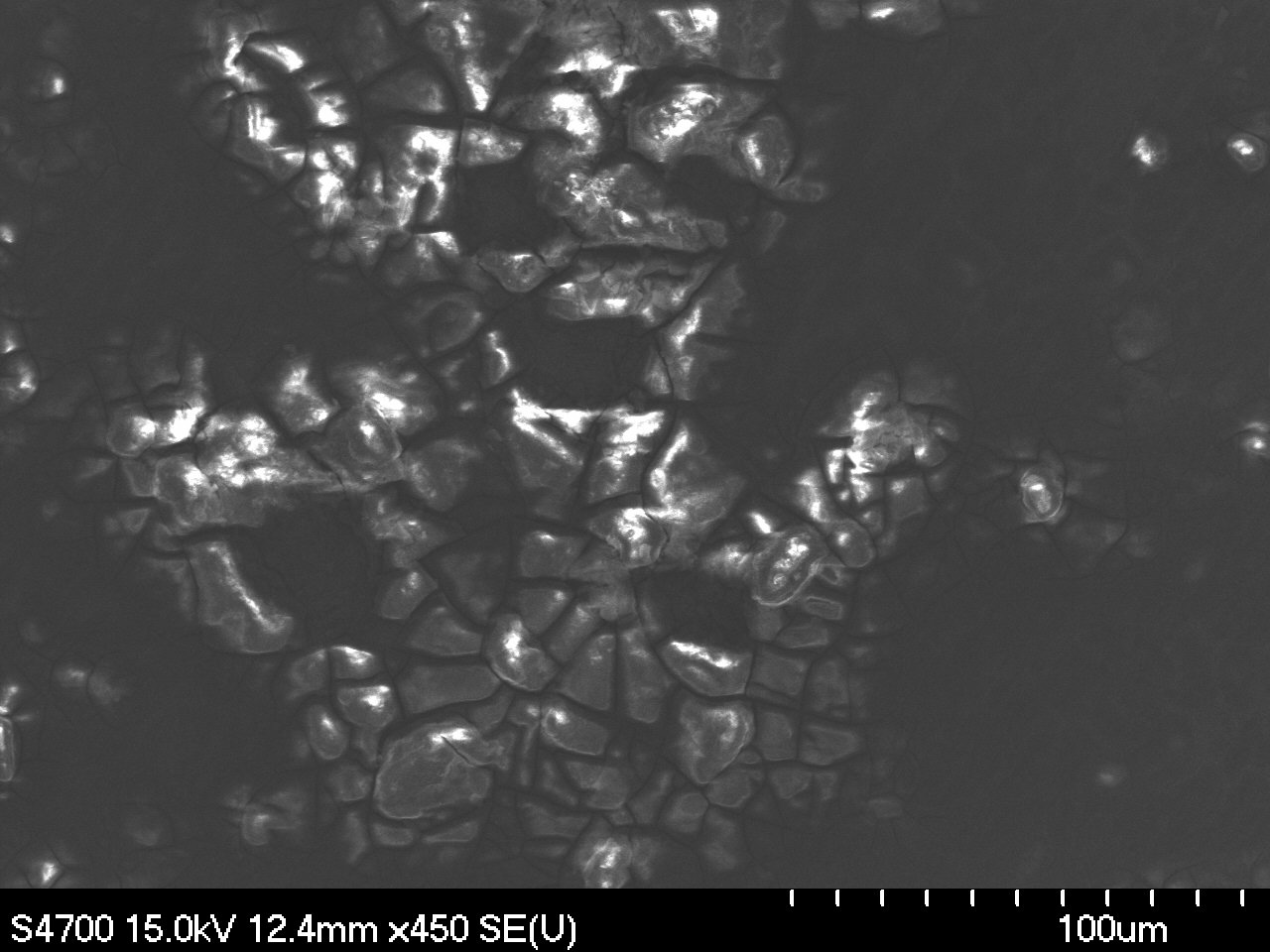 Pic5. Corresponding EDS spectrum.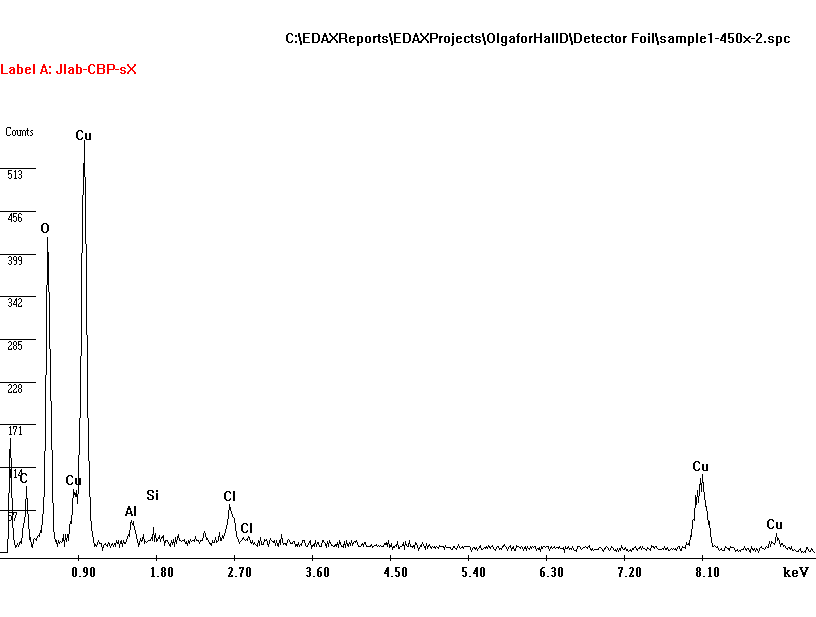 Pic6. Central brown area image of the contaminated spot.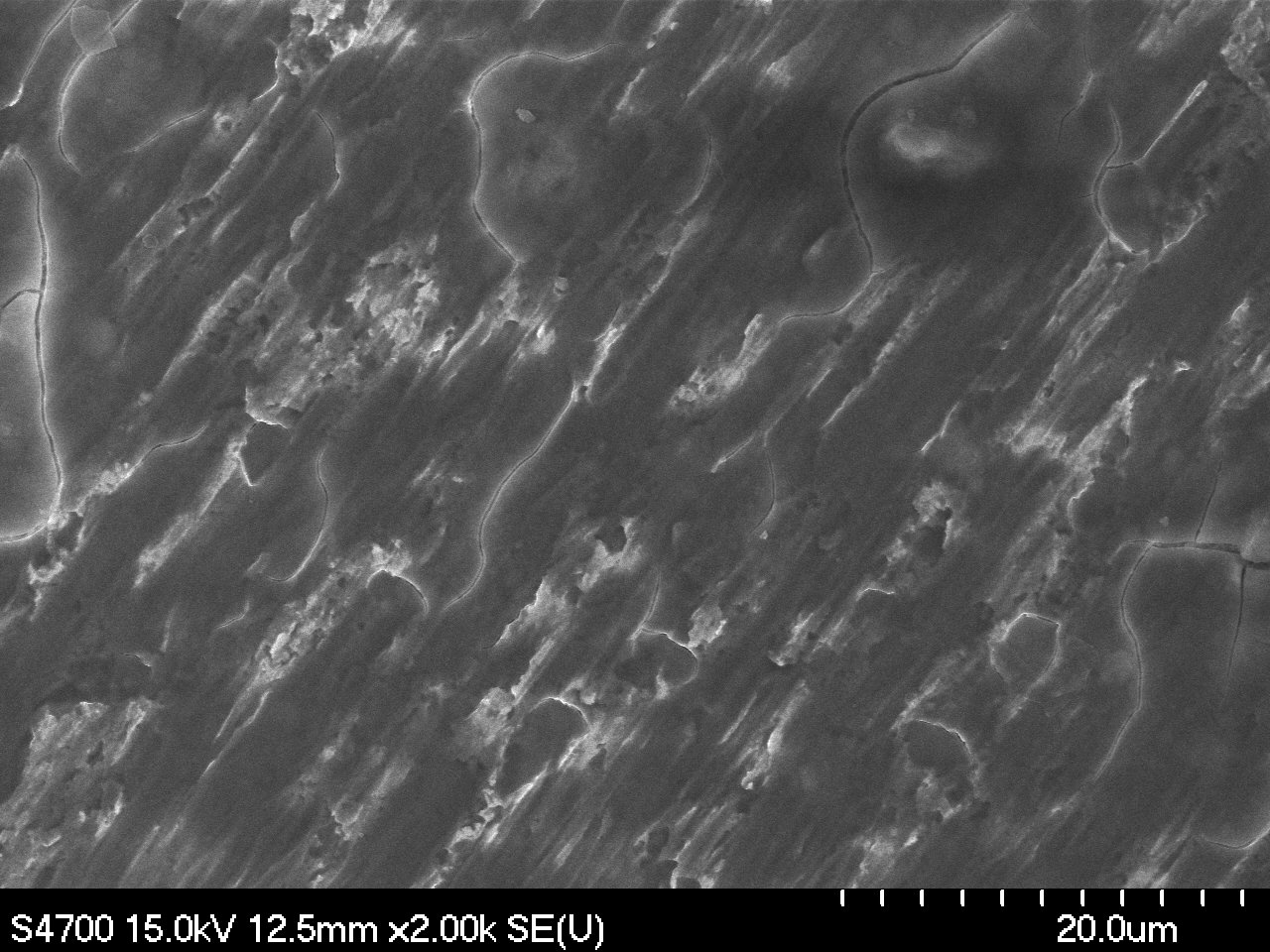 Pic7. Corresponding EDS spectrum.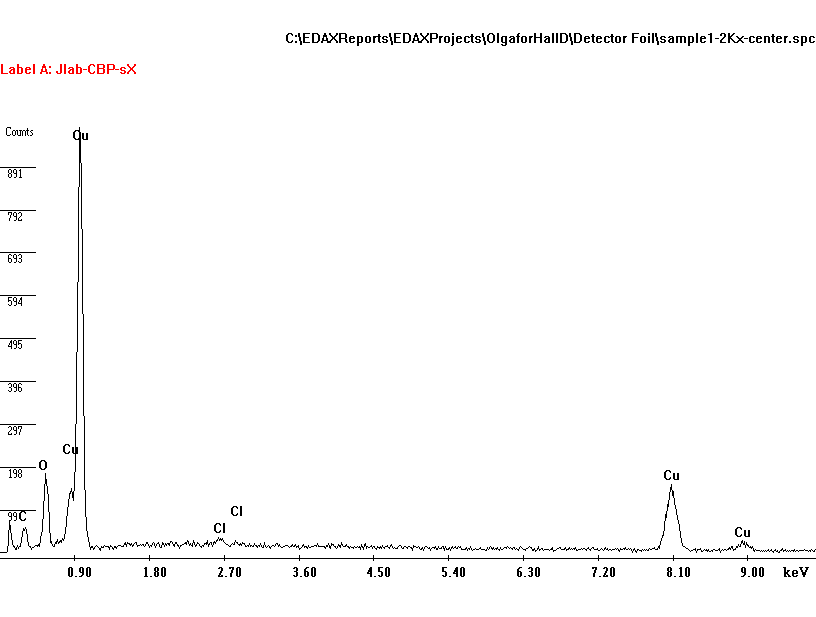 Pic8. Another cluster of blue-green “crystals”.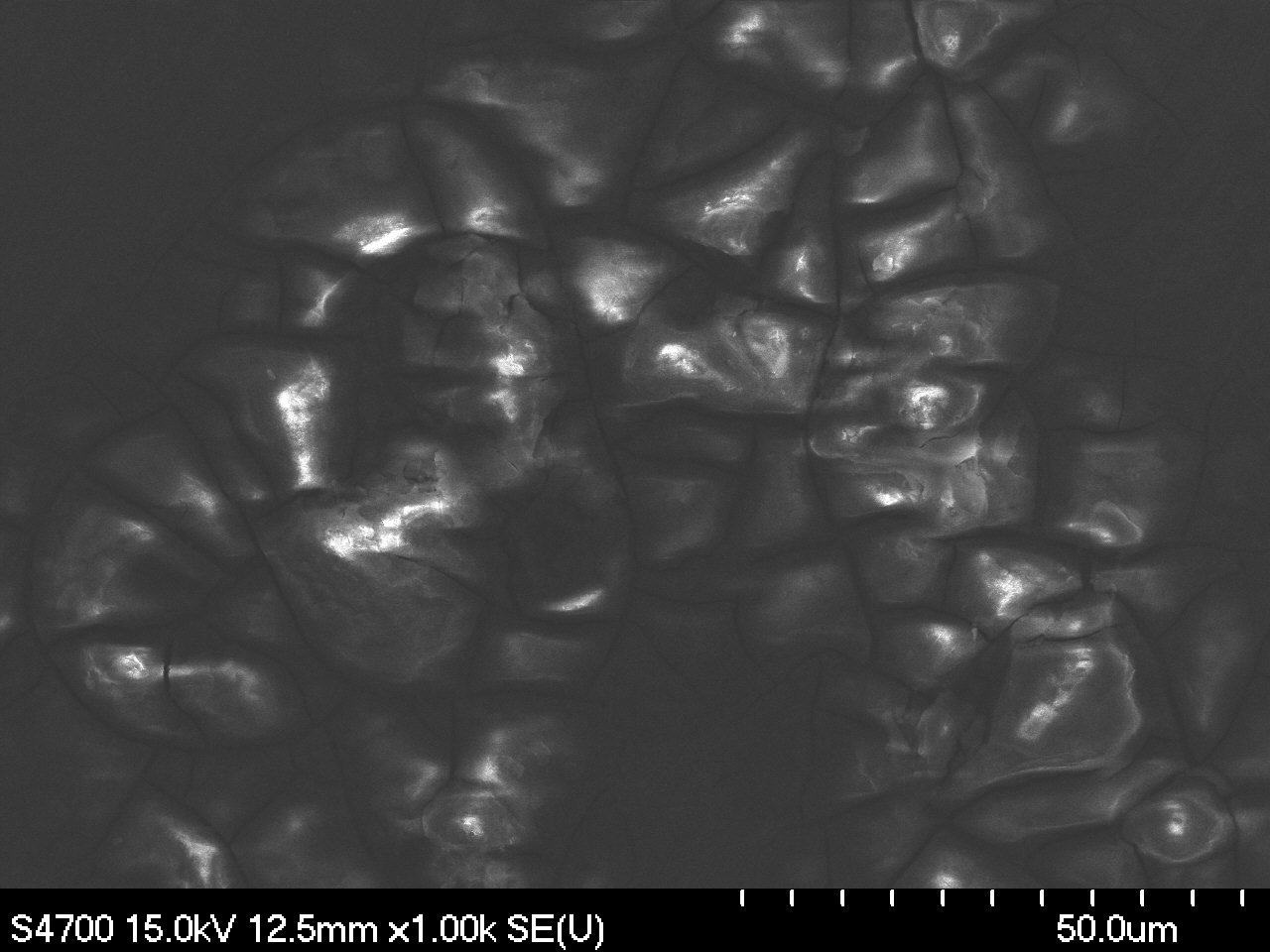 Pic9. Corresponding EDS spectrum.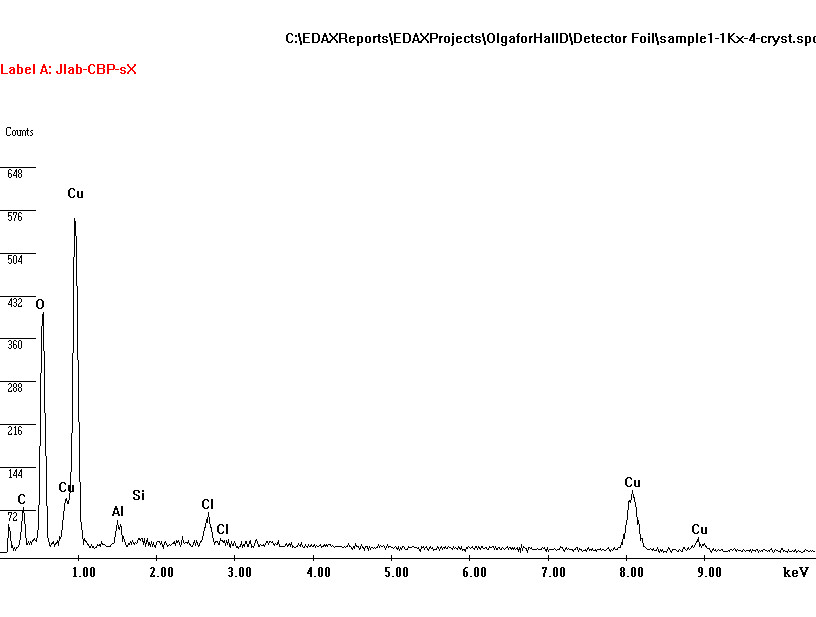 Pic10&11. Highly charging cluster of separately located “crystals. Low and high mags.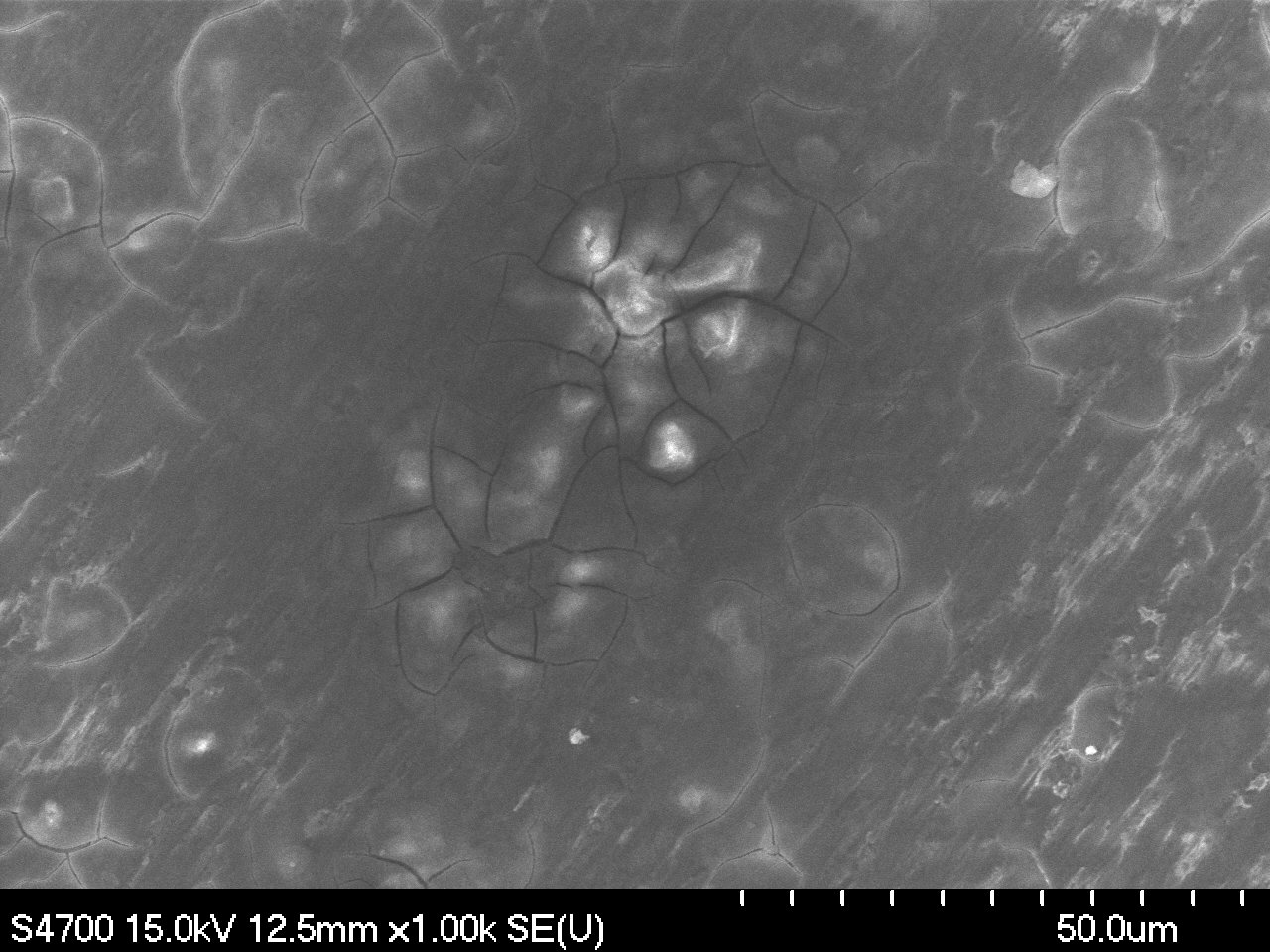 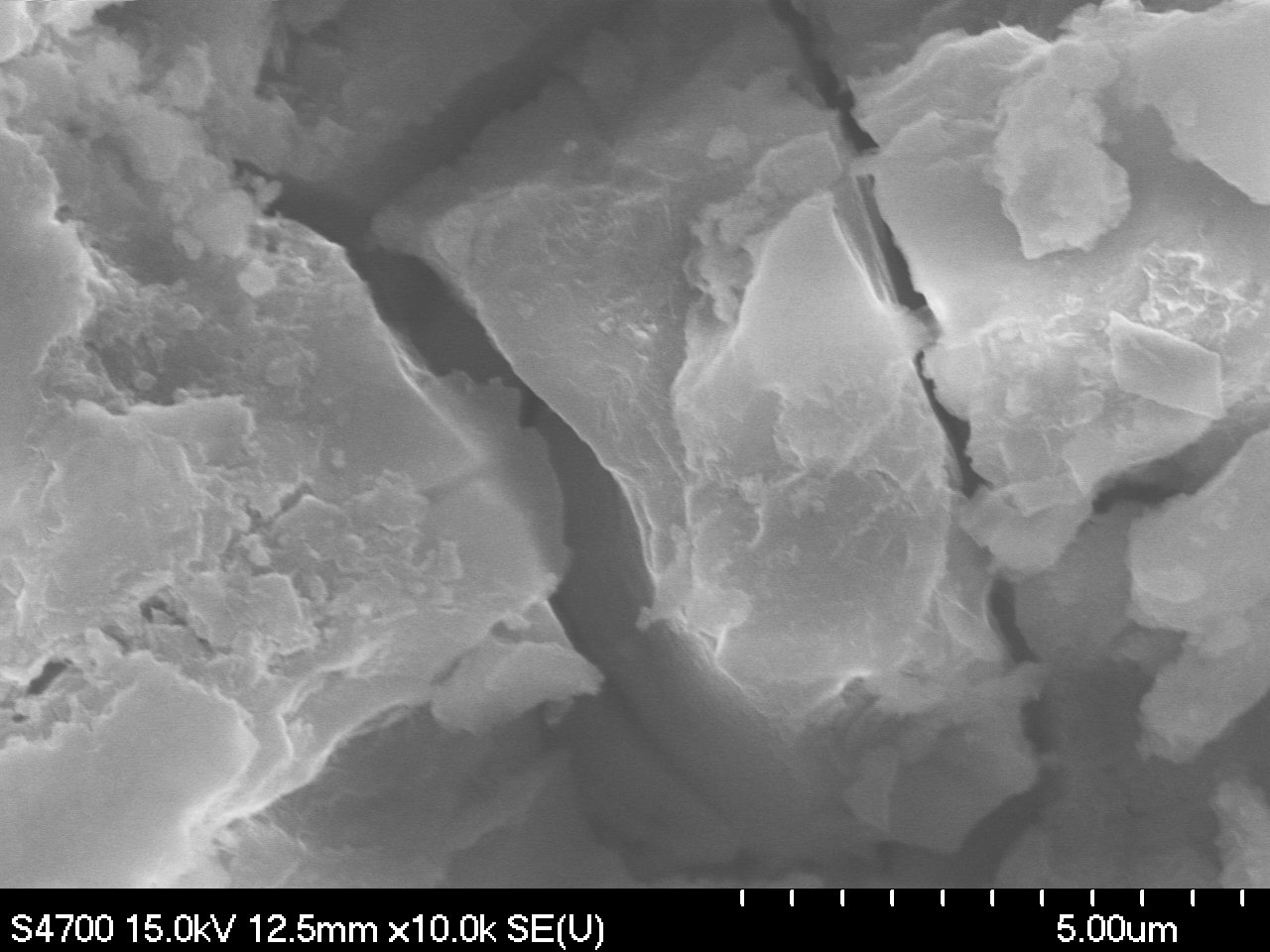 Pic11. Corresponding EDS spectrum taken at high mag (11Kx) directly from the crystal surface.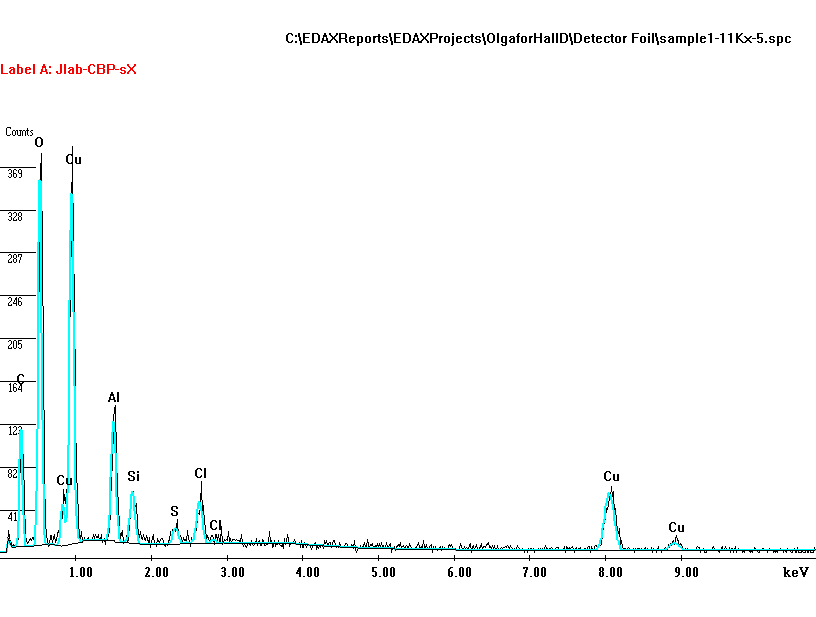 